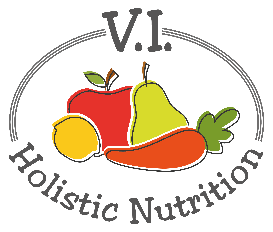 MINESTRONE SOUPIngredients:​2 Tbs. olive oil1 large onion, finely chopped2 cloves of garlic, finely chopped2 medium carrots, diced2 medium celery, dicedhandful celery leaves, chopped2 medium potatoes, peeled and diced1 small can diced tomatoesapproximately 8 cups of purified water3 organic vegetable bouillon cubes or 2 Tbs. organic vegetable concentrate  1 small can tomato sauce2 bay leaves1 Tbs. Italian herb seasoning2 cups chickpeas1 cup frozen peas2 Tbs. chopped fresh parsley or 1 Tbs. driedsea salt and pepper to tasteMethod:​Heat the olive oil in a large soup pot on 4 (medium low).Add the onions and sauté for about 8 minutes until translucent. Stirring occasionally.Add garlic and continue to sauté until both are golden.Add carrots, celery, celery leaves, and potatoes and just enough purified water to cover.Stir in bouillon, tomatoes, tomato sauce, bay leaves, and Italian seasoning.Bring to a rapid simmer, then lower heat and cover.  Let simmer for about 30 minutes until vegetables are soft.Add chickpeas, peas and parsley.  Add the remaining purified water and let it come to a rapid simmer.Reduce heat to low add sea salt and pepper and cover.  Let simmer on low heat for an additional 20 minutes until flavors develop.Check seasoning, discard bay leaves and serve.Note:  This soup freezes well so it's great to make a big pot on a Sunday and freeze in portions to take out for meals during the week.